Supplementary Document 1This is a supplementary document for the paper titled: A Systematic Review of Early Modeling Studies of Ebola Virus Disease in West Africa. This document provides further details of  (1) systematic review search syntax, and (2) supplementary synthesized results on case prediction, R0, serial interval, latency period, infectious period and case fatality stratified by country, modelling types, approaches, mixing assumptions, and sensitivity analyse. Boxplots, scatterplots, non-parametric significance tests (including Mood’s median test, Kruskal-Wallis test and Spearman test) were used, where appropriate. The analysis was performed using an R version 3.3.1 64 bit platform with the packages “plotrix” and “zoo”. Search syntaxWe listed out the detailed search query, associated syntax, field used and the date boundaries from each databases. We search these databases through UNSW library resources and the final search was carried out on 18th Nov 2016.PubmedWe specified the following syntax at the “Pubmed advanced search builder” page:((((ebola) AND model*) AND ("2014/01/01"[Date - Publication] : "2015/12/31"[Date - Publication])) AND "english"[Language])where “ebola AND model*” were searched through “all fields” search field that well covered article title, abstract and keywords. We found 233 items using this query as of 18th Nov 2016.ScopusWe specified the following syntax at the “Document search” page:Ebola [Search field: Article title, Abstract, Keywords] AND model* [Search field: Article title, Abstract, Keywords]Date range (inclusive): published 2014 to 2015Subject areas included: life sciences, physical sciences, health sciences, and social sciences & humanitiesDocument type: article or reviewWe found 311 items using this query as of 18th Nov 2016.EmbaseWe specified the following syntax at the “Multi-field search” page:Ebola [Search field: All fields] AND model* [Search field: All fields]Year of Publication: 2014 AND 2015Document type: article We found 330 items using this query as of 18th Nov 2016.Supplementary synthesised results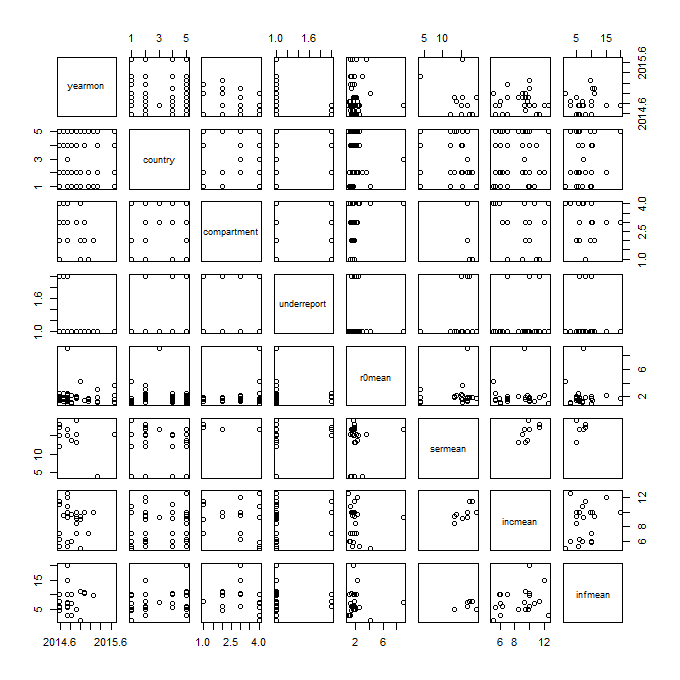 Figure S1: Scatterplot of synthesised epidemic parameters. (Yearmon: month of the year; country: Guinea-Liberia-Nigeria-Overall-Sierra Leone; compartment: funeral-hospitalisation-both hospitalisation and funeral-not considered; underreport: Yes-No; r0mean: means of R0 provided; sermean: means of serial interval provided; incmean: means of latency period provided; infmean: mean of infectious period provided; recmean: means of recovery rate provided.)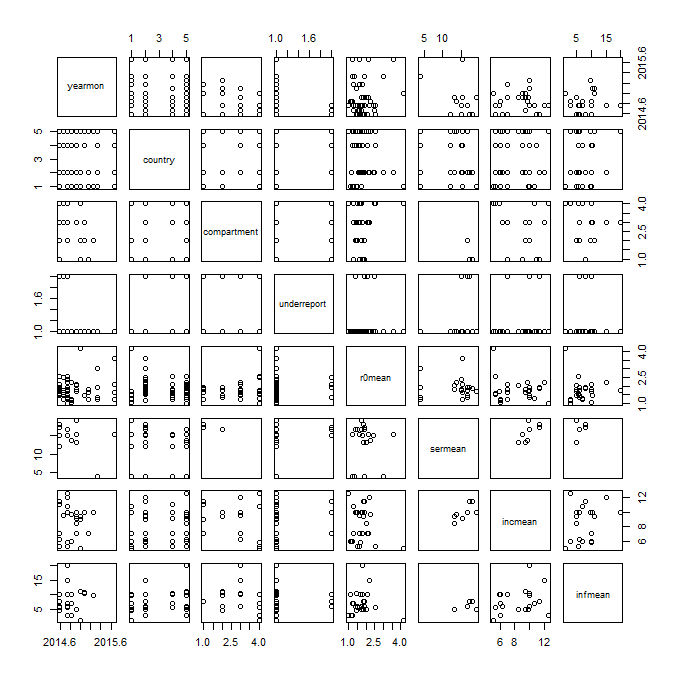 Figure S2: Scatterplot of synthesised epidemic parameters (without Nigeria). (Yearmon: month of the year; country: Guinea-Liberia -Overall-Sierra Leone; compartment: funeral-hospitalisation-both hospitalisation and funeral-not considered; underreport: Yes-No; r0mean: means of R0 provided; sermean: means of serial interval provided; incmean: means of latency period provided; infmean: mean of infectious period provided; recmean: means of recovery rate provided.)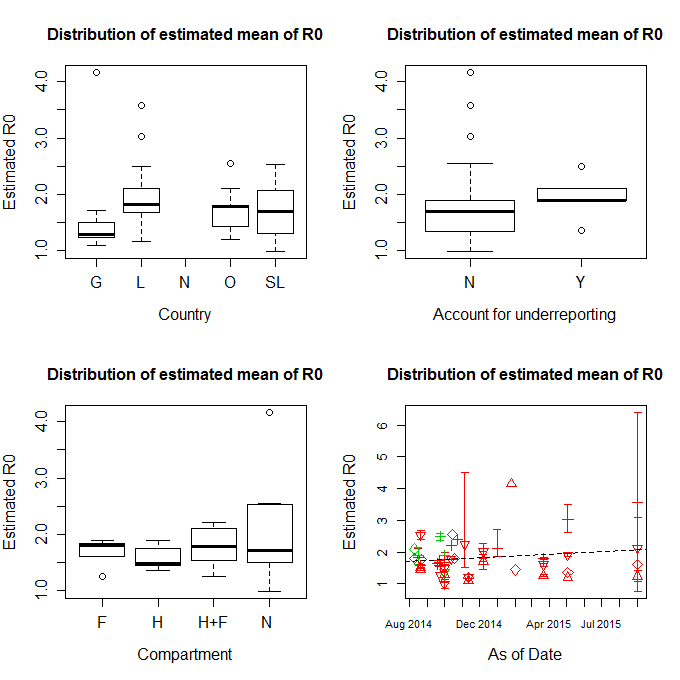 Figure S3: Summary of estimated basic reproduction numbers (without Nigeria). (topleft) by West African countries (G-Guinea; L-Liberia; O-Overall; and SL-Sierra Leone), (topright) by account for underreporting, (bottomleft) consideration of compartment (F-Funeral; H-Hospitalisation; H+F-Both hospitalisation and funeral; N- Not considered), (bottomright) last updated data used (with trend line of R0 estimation). Kruskal-Wallis non-parametric test result showed that the mean values of estimated R0 have identical data distributions upon the included countries (without Nigeria) (p-value = 0.08 > 0.05). This result is generally confirmed with subsequent two-sample median tests. We cannot reject the null hypotheses of the pairs of accounting for underreporting and different compartments used (without Nigeria) (by both Kruskal-Wallis and Mood’s tests). In additional to Kruskal-Wallis non-parametric test (with and without Nigeria), we performed Mood’s Median test between each pair of the remaining countries. The Mood’s two sample median test from the pair between Guinea and Liberia show that the median values of estimated R0 are significantly different (p-value ≤ 0.05).  Apart from this pair, Mood’s two sample median non-parameter tests indicated that we cannot reject all other null hypotheses - that imply the median values of estimated R0 are not significantly different. 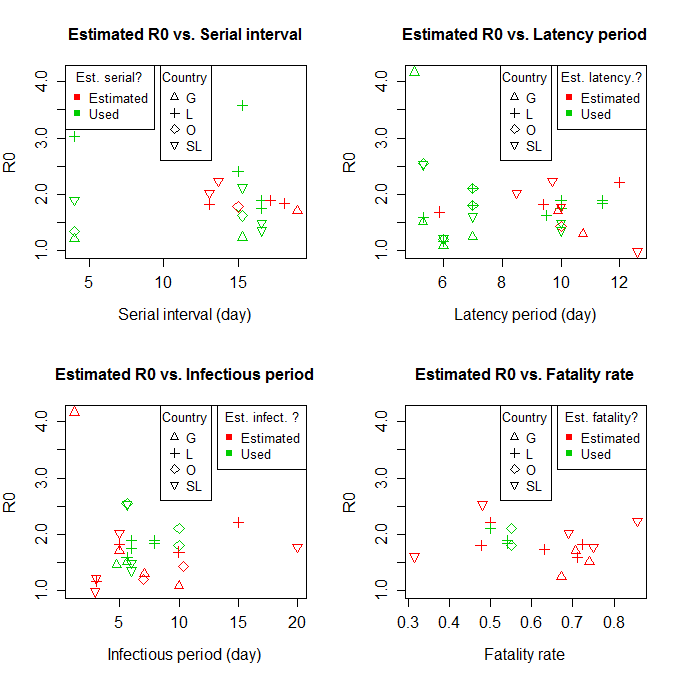 Figure S4: Relationship between estimated R0 and (topleft) serial interval, (topright) incubation period, (bottomleft) infectious period, (bottomright) fatality rate. Country: G-Guinea; L-Liberia; O-Overall; and SL-Sierra Leone (without Nigeria). Spearman tests among these pairs (for pairwise complete observations) are all insignificant (on overall and per-country basis).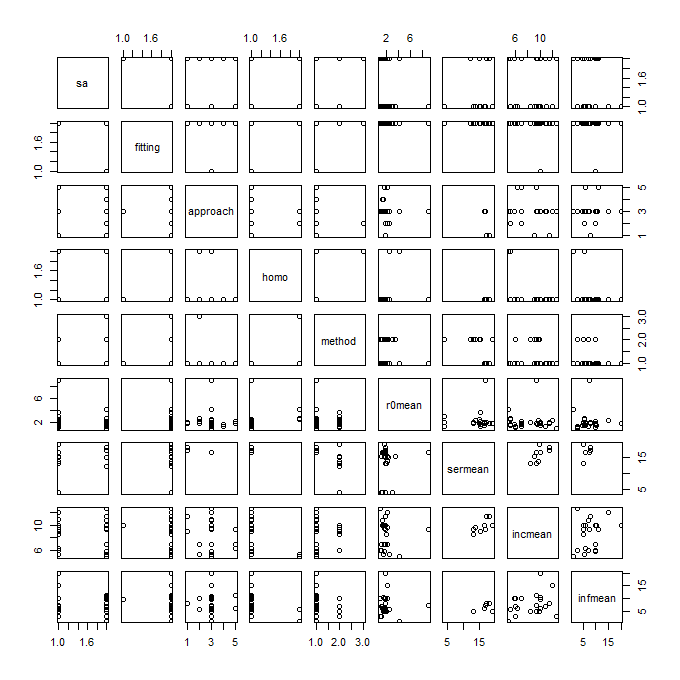 Figure S5: Scatterplot of synthesised epidemic parameters (sa: sensitivity analysis (Yes/No); fitting: model fitting and calibration (Yes/No); approach: Modelling Approach (Agent-based model (ABM); Mixed method(MM); Ordinary Differential Equations (ODE); Ordinary Differential Equations and Stochastic model (ODE+SM); Stochastic model (SM)); homo: Homogenous mixing assumption (Homogenous (O)/Heterogeneous (E)); method: modelling method (Phenomenological model (P) /mechanistic model (M)/ Phenomenological and mechanistic model (PM)); r0mean: means of R0 provided; sermean: means of serial interval provided; incmean: means of latency period provided; infmean: mean of infectious period provided; recmean: means of recovery rate provided.)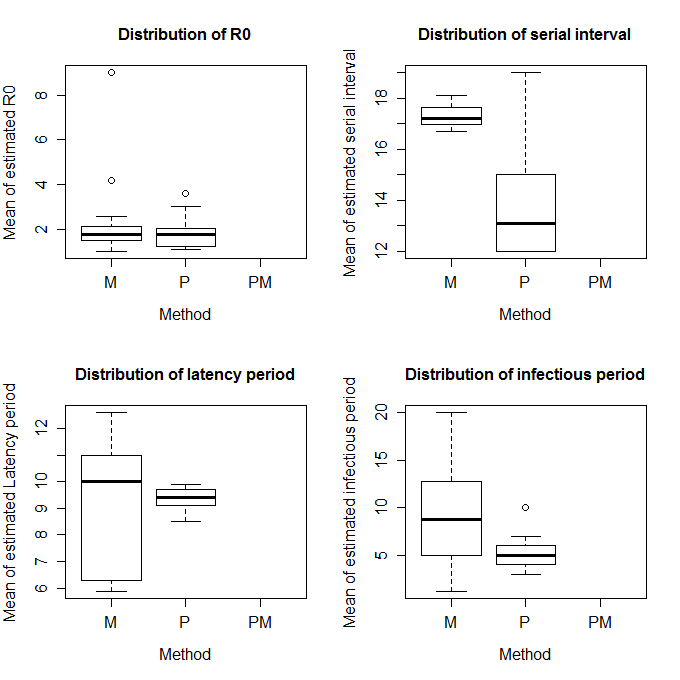 Figure S6: Summary of estimated epidemiological parameters by modelling method (Phenomenological model (P) /mechanistic model (M)/ Phenomenological and mechanistic model (PM)). (topleft) distribution of estimated mean of R0, (topright) distribution of estimated mean of serial interval, (bottomleft) distribution of estimated mean of latency period, (bottomright) distribution of estimated mean of infectious period. 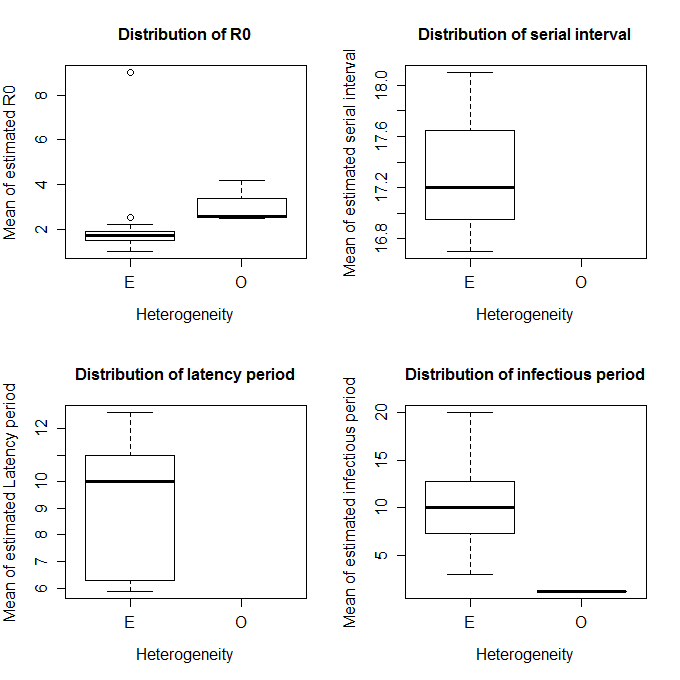 Figure S7: Summary of estimated epidemiological parameters by homogenous mixing assumption (Homogenous (O)/Heterogeneous (E)). (topleft) distribution of estimated mean of R0, (topright) distribution of estimated mean of serial interval, (bottomleft) distribution of estimated mean of latency period, (bottomright) distribution of estimated mean of infectious period. 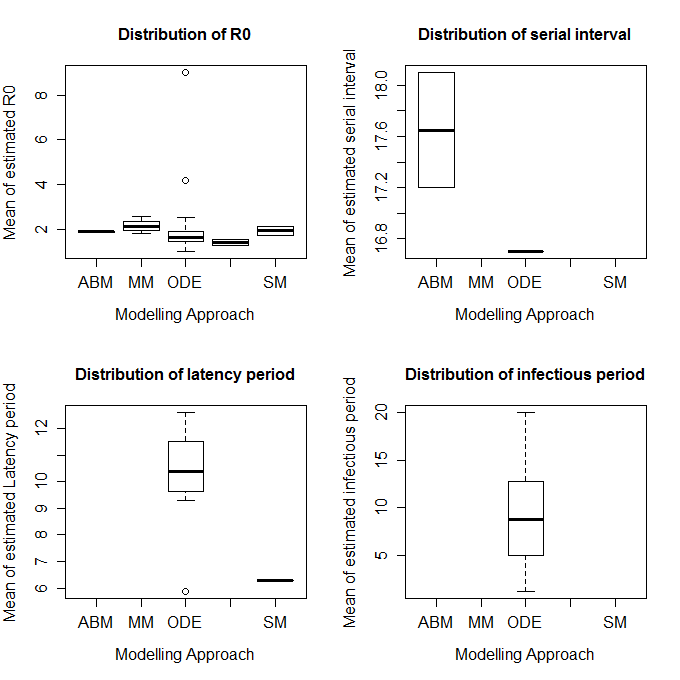 Figure S8: Summary of estimated epidemiological parameters by modelling approach (Agent-based model (ABM); Mixed method(MM); Ordinary Differential Equations (ODE); Ordinary Differential Equations and Stochastic model (ODE+SM); Stochastic model (SM)). (topleft) distribution of estimated mean of R0, (topright) distribution of estimated mean of serial interval, (bottomleft) distribution of estimated mean of latency period, (bottomright) distribution of estimated mean of infectious period. 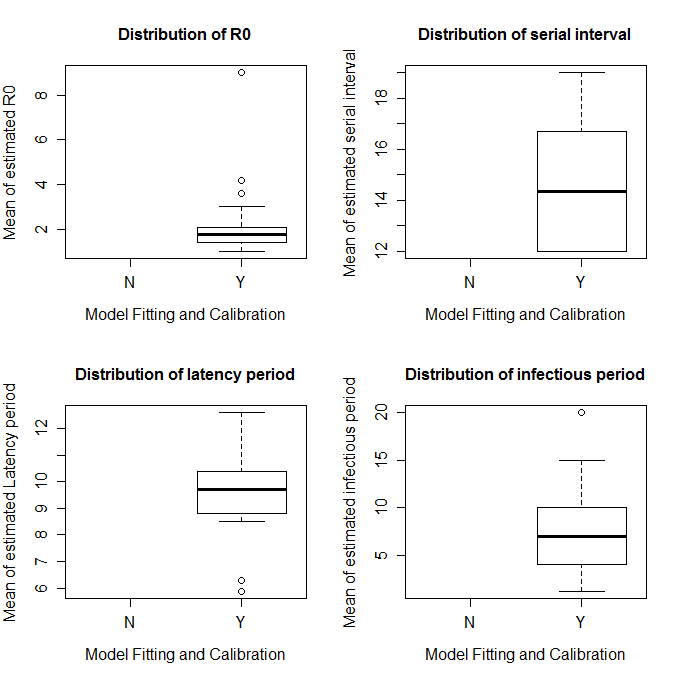 Figure S9: Summary of estimated epidemiological parameters by model fitting and calibration (Yes/No). (topleft) distribution of estimated mean of R0, (topright) distribution of estimated mean of serial interval, (bottomleft) distribution of estimated mean of latency period, (bottomright) distribution of estimated mean of infectious period. 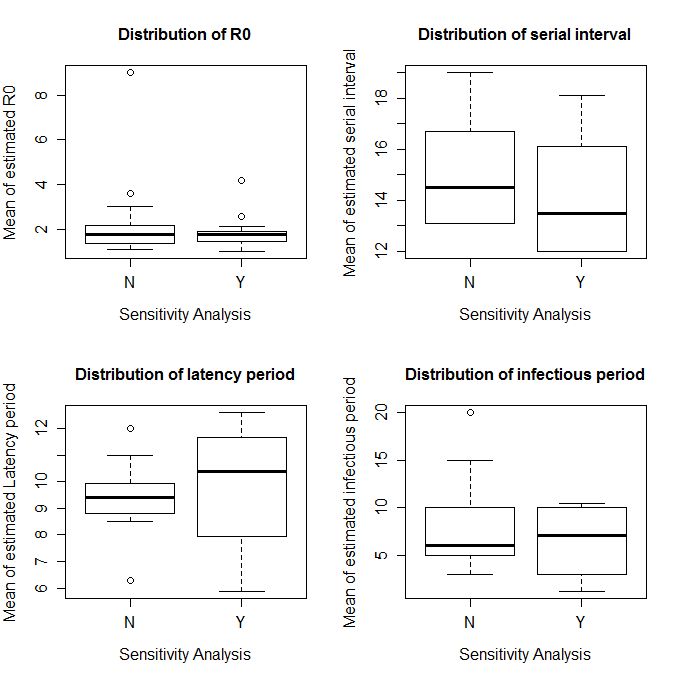 Figure S10: Summary of estimated epidemiological parameters by sensitivity analysis (Yes/No). (topleft) distribution of estimated mean of R0, (topright) distribution of estimated mean of serial interval, (bottomleft) distribution of estimated mean of latency period, (bottomright) distribution of estimated mean of infectious period. 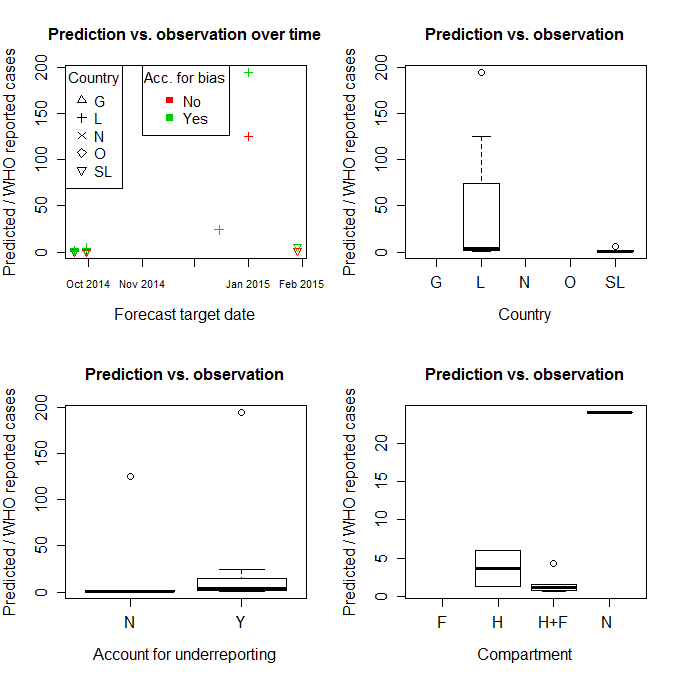 Figure S11: Summary of ratio between predicted cases and WHO reported cases (matched with forecast target date) (Paired up with the same article model which offered model prediction with and without considering underreporting, when such information is available). (topleft) forecast target date, (topright) by West African countries (G-Guinea; L-Liberia; N-Nigeria; O-Overall; and SL-Sierra Leone), (bottomleft) by account for underreporting, (bottomright) consideration of compartment (F-Funeral; H-Hospitalisation; H+F-Both hospitalisation and funeral; N- Not considered). The Mood’s two sample median test from the pair between do and do not account for underreporting shows that the median values of ratio between prediction and observation are significantly different (p-value ≤ 0.05). The median ratio of do account for underreporting is 4.35 (interquartile range: 1.52, 15.03) and do not account for underreporting is 1.04 (interquartile range: 0.75, 1.29). We cannot reject the null hypotheses of the pairs of different compartments used (by both Kruskal-Wallis and Mood’s tests).